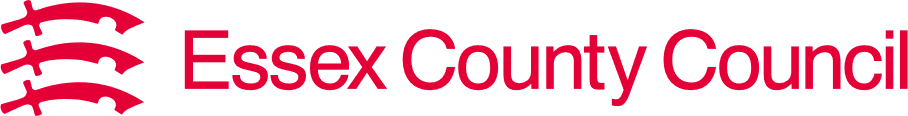 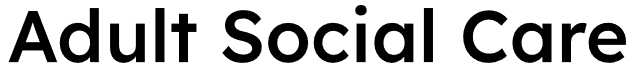 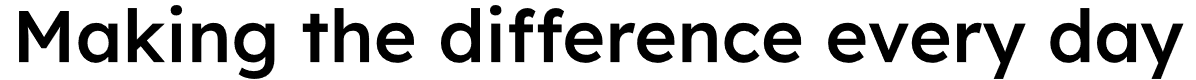 Essex Care Sector Awards 2024Nomination formTo enter the Essex Care Sector Awards 2024 please complete the nomination form below. You can enter nominations for as many categories as you wish. Please use a separate Nomination Form for each category entered, clearly stating the category to be entered.Please refer to the Category Award Criteria for guidance on what the judging panel is looking for. Evidence must be submitted that reflects the criteria. Please note Terms and Conditions apply and can be found in the Award Criteria document.Opening date for nominations to be submitted is 3rd June 2024. Closing date for nominations is 5pm 2nd August 2024Email completed nomination forms to TheProspers@essex.gov.uk no later than the closing date & time.Name and address of Care Provider/Agency/Care Home: Company Name if different from above:If a franchise please state which branch:Name and contact details of person completing the form:Award Category: Name of Individual/Team or Provider being nominated:Reason for Nomination:  It is essential you provide evidence against the specific award category criteria you are nominating for as the judges will use this to make their final decision, remember this is your opportunity to showcase why you think you should win.Additional Information: Please include details of any additional information to support your nomination such as photos, templates, tools created or feedback from residents, relatives, CQC or other professionals.                                                                                                        *If you are submitting a CQC report as part of your evidence please highlight the relevant areas that relate to your submission, failure to do so may mean this evidence is disregarded.